Fegl da lavurIl profil onlinePensumTscherca els profils stampai sil fegl faldabel aschi biaras informaziuns sco pusseivel davart las duas persunas e noda ellas cheu. Quetas ti bien che las persunas han publicau quellas informaziuns? Fai ina crusch.Fontauna dallas illustraziunsMario: Unsplash, Freestocks.Lena: Unsplash, Greg Rakozy.publicar las informaziunspublicar las informaziunspublicar las informaziunspublicar las informaziunspublicar las informaziuns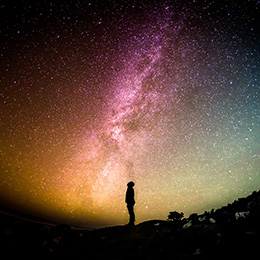 Num: Sieber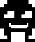 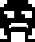 Prenum: LenaSurnum:      Vegliadetgna:      Adressa:      Adressa:      Adressa:      E-mail:      E-mail:      E-mail:      Telefonin:      Telefonin:      Telefonin:      Relaziun:      Relaziun:      Relaziun:      Famiglia:      Famiglia:      Famiglia:      Amitgs:      Amitgs:      Amitgs:      Hobis:      Hobis:      Hobis:      Relaziun:      Relaziun:      Relaziun:      Informaziuns ellas singulas contribuziuns:      Informaziuns ellas singulas contribuziuns:      Informaziuns ellas singulas contribuziuns:      publicar las informaziunspublicar las informaziunspublicar las informaziunspublicar las informaziunspublicar las informaziuns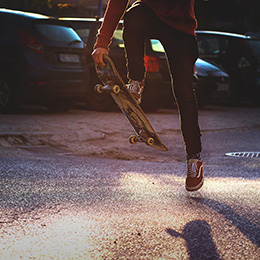 Num: FässlerPrenum: MarioSurnum:      Vegliadetgna:      Adressa:      Adressa:      Adressa:      E-mail:      E-mail:      E-mail:      Telefonin:      Telefonin:      Telefonin:      Relaziun:      Relaziun:      Relaziun:      Famiglia:      Famiglia:      Famiglia:      Amitgs:      Amitgs:      Amitgs:      Hobis:      Hobis:      Hobis:      Relaziun:      Relaziun:      Relaziun:      Informaziuns ellas singulas contribuziuns:      Informaziuns ellas singulas contribuziuns:      Informaziuns ellas singulas contribuziuns:      